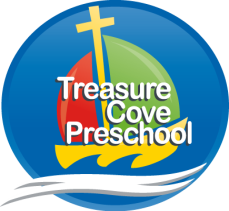 Treasure Cove2022-2023 calendar2nd SemesterTreasure Cove2022-2023 calendar2nd SemesterTreasure Cove2022-2023 calendar2nd SemesterTreasure Cove2022-2023 calendar2nd SemesterTreasure Cove2022-2023 calendar2nd SemesterJanuary 20231-3  – Christmas Break4 – Back to School9 – Chapel10 – Chapel16 – No School17 – Registration for Treasure Cove        Families23 – Registration for Church Families23- Chapel24- Chapel 30 – Registration open for PublicFebruary 20236– Chapel7 – Chapel13 – Valentine’s Day Parties (students only)14 – Valentine’s Day Parties (students only)20 – No School27 – Chapel28 – ChapelMarch 20237 – Rodeo Day (Parent Volunteers)8 – Rodeo Day (Parent Volunteers)13-17 – Spring Break20 – Chapel21 – Chapel*Field Trip date TBA (Dolphins, Whales, & Sea Turtles)April 20233 – Chapel4 – Chapel5 – Easter Parties and Egg Hunts6 – Easter Parties and Egg Hunts7 – No school10 – No school24-28- Teacher Appreciation Week24- Chapel25- ChapelMay 20233 – Splash Day (Parent Volunteers)4 – Splash Day (Parent Volunteers)8 – Chapel9 – Chapel16 – Last Day of School for T/TH and            T/TH/F 17 – Last Day of School for M/W,        M/W/F and M-TH18 – Graduation (Times TBD)